 Всероссийская олимпиада школьников ежегодно проводится по 24 предметам. 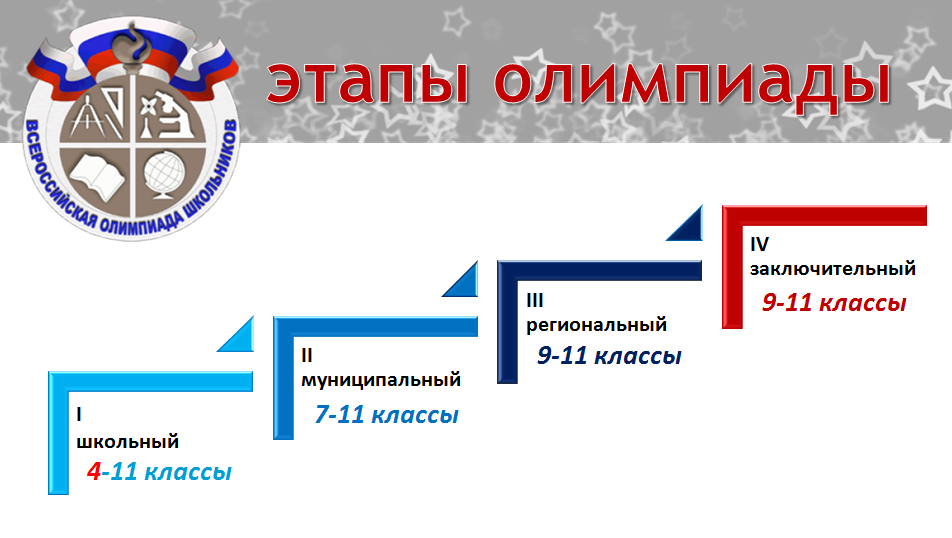 В соревновании четыре этапа: ● школьный ● муниципальный ● региональный ● заключительный Чтобы попасть на каждый следующий этап, нужно преодолеть порог баллов, который устанавливается организаторами олимпиады. В школьном этапе может участвовать любой желающий, начиная с 5 класса (по русскому языку и математике – с 4 класса). Муниципальный этап проводится для учащихся 7 – 11 классов, в региональном и заключительном этапах могут участвовать школьники 9 – 11 классов. *Олимпиады по 6 общеобразовательным предметам проводятся с использованием платформы «Сириус. Курсы»Для участия в олимпиаде необходимо согласие родителей (законных представителей) на обработку персональных данных несовершеннолетнего ребенка, участника олимпиады.  С результатами проведения олимпиад можно ознакомится на официальном сайте общеобразовательного учреждения.№ п/ппредметклассДата проведенияДата объявления результатов123461физическая культура5-813.09.202223.09.2022физическая культура9-1114.09.202223.09.20222право9-1116.09.202228.09.20223экономика10-1120.09.202230.09.20224ОБЖ7-1123.09.202205.10.2225литература5-826.09.202206.10.2022литература9-1127.09.202207.10.20226география5-1128.09.202213.10.20227МХК7-1129.09.202214.10.20228физика*8-1130.09.2022по графику платформы «Сириус»9экология9-1103.10.202216.10.202210химия*8-1107.10.2022по графику платформы «Сириус»11история5-1110.10.202223.10.22212астрономия*10-1111.10.2022по графику платформы «Сириус»13английский язык5-812.10.202224.10.2022английский язык9-1113.10.202224.10.22214биология*7-1114.10.2022по графику платформы «Сириус»15обществознание7-1117.10.202226.10.202216русский язык4-618.10.202227.10.2022русский язык7-1119.10.202227.10.202217технология20.10.202228.10.202218математика*4-1121.10.2022по графику платформы «Сириус»19история5-824.10.202231.10.2022история9-1125.10.202231.10.202220Информатика*8-1128.10.2022по графику платформы «Сириус»